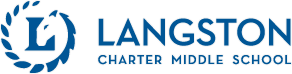 Study Skills Workshop    Registration FormSummer 2013Student’s Name: __________________________________________________Parent/Guardian’s Name: __________________________________________Parent/Guardian’s Email Address:____________________________________Parent/ Guardian’s Phone Number:___________________________________Please choose the class you would like your child/children to attend by checking off one box for your desired dates/time.  The workshop is completed in four days.  You are choosing one week and either the first or second session of that week. (Space is limited to 15 participants per class)Dates: July 15th–18th               Mon-Thurs 9:00-10:30am   Class A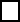 				               11:00-12:30pm   Class B              July 22nd-25th         Mon-Thurs 9:00-10:30am    Class A				               11:00-12:30pm  Class B           July 29th-Aug 1st      Mon-Thurs 9:00-10:30am   Class A				               11:00-12:30pm  Class BCost:    $150 per student for Study Skills Workshop             $200 for Study Skills Workshop and Parent Workshop.Reservation will be secured upon payment.  Please make $150 checks payable to Mr. Rob Venable.  Will you be attending the parent workshop? _________________________________________Emergency Contact Name and Phone Number: ___________________________________________________________________________________________________________________________________For office use only:             Workshop fee paid        check number #_______________